N° 803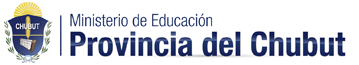 Puto 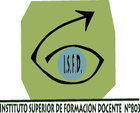 PREINSIPCIÓN NO GARANTIZA LA ATA,MISMA STARÁ SUJETA A LA MATRICULARE-INSCRIPT
Apellido/s  y Nombre/s:  Fecha de Nacimiento:                                DNI Nº:Ciudad de Nacimiento:                                       Provincia de Nacimiento:Nacionalidad: E-Mail: Teléfono: Domicilio:  Título de Nivel Medio / Polimodal: ¿Adeuda materias?: Establecimiento que lo otorgó:Carrera en la que se inscribe:Fecha:.............................................                                                                                                    Firma ___________________________________________________________________________________________DOCUMENTACION A PRESENTAR: 
Fotocopia del Título de Nivel Medio y/o Polimodal (o constancia de Título en trámite) AUTENTICADA (FIRMADA LA COPIA POR ALGUN DIRECTIVO ESCOLAR)(En caso de adeudar materias, el alumno/a tendrá tiempo para acreditar la finalización del Nivel Secundario hasta el (-Consultar en Bedelía)  Hasta entonces, será alumno de carácter condicional. De no acreditar para entonces la finalización del Secundario, perderá lo aprobado y cursado hasta esa fecha.)Fotocopia Certificado de Nacimiento. Fotocopia del DNI, 1° y 2° hoja. 4 Fotos  4x4Certificado de Aptitud (Certificado Psicológico,  Certificado Clínico e Informe Fonoaudiológico -extendido por Profesional de la Salud – Hospital – Centro de Salud o Particular)Documentación a presentar dentro de un folio en carpeta de color según carreraPegar foto